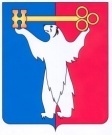 АДМИНИСТРАЦИЯ ГОРОДА НОРИЛЬСКАКРАСНОЯРСКОГО КРАЯРАСПОРЯЖЕНИЕ20.07.2017                  			г. Норильск                                      	№ 3893О внесении изменений в распоряжение Администрации города Норильска 
от 12.02.2016 № 547 «О назначении секретаря Общественного совета при Администрации города Норильска по вопросам осуществления закупок товаров, работ, услуг»В соответствии со вторым абзацем подпункта 4 пункта 4.7 Положения
об Общественном совете при Администрации города Норильска по вопросам осуществления закупок товаров, работ, услуг, утвержденного распоряжением Администрации города Норильска от 15.12.2015 № 6937,Пункт 1 распоряжения Администрации города Норильска от 12.02.2016 
№ 547 «О назначении секретаря Общественного совета при Администрации города Норильска по вопросам осуществления закупок товаров, работ, услуг» изложить 
в следующей редакции:«1. Назначить секретарем Общественного совета при Администрации города Норильска по вопросам осуществления закупок товаров, работ, услуг:Полеводу Надежду Викторовну - начальника отдела контроля и протокола Управления обеспечения деятельности Администрации города Норильска.».Разместить настоящее распоряжение на официальном сайте муниципального образования город Норильск.И.о. Руководителя Администрации города Норильска		         А.П. Митленко